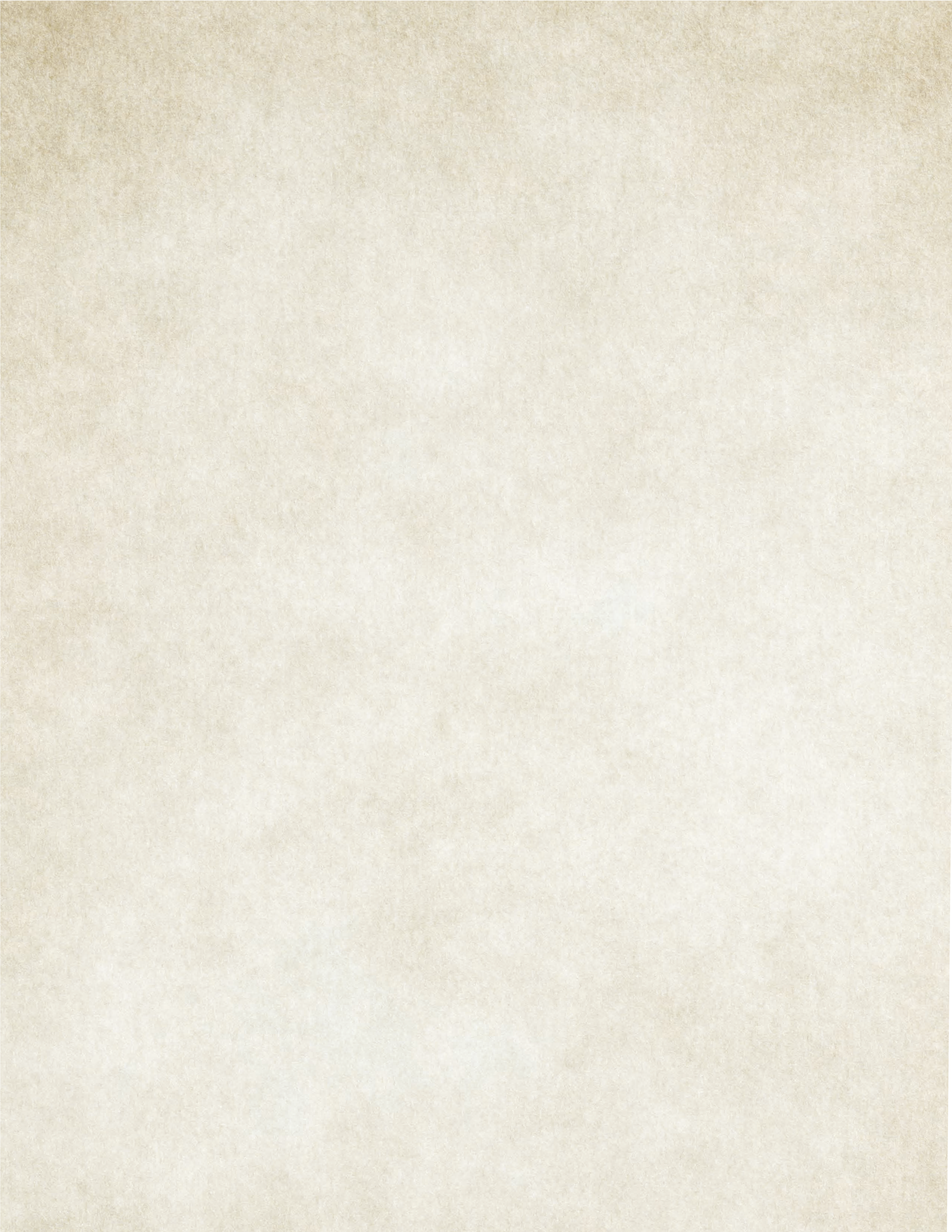 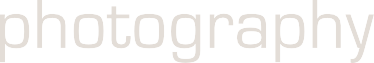 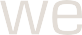 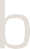 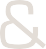 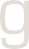 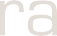 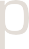 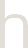 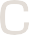 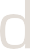 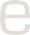 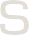 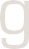 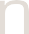 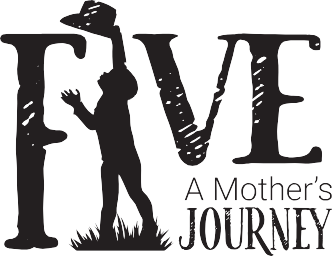 214 Bridgeford BlvdRidgeland, MS 39157(p) 601-749-6729awardsTokyo International Monthly Film Festival/TokyoHonorable MentionLisbon Cinefest / Lisbon, PortugalNominee First Time FilmmakerThe Black Panther International Short Film Festival / Delhi IndiaQuarter Finalist First Time DirectorAccolade Global Film Competition / CaliforniaAward of Recognitions African American Documentary FeatureLiberation/Social Justice/ProtestNaples Film Awards/ Naples ItalyFeature DocumentaryAndromeda Film Festival/Istanbul TurkeyBest DocumentaryEdiplay International Film Festival/Paris FranceBest Women’s FestivalHolidays365nInternational Film Festival/CaliforniaBest DocumentaryWorld Film Carnival/ SingaporeFinalist/ Best DocumentarySan Antonio Black International Film FestivalNominee/Best DocumentaryselectedChicago Indie Film AwardBerlin International Film Festival New York Istanbul Short FilmToronto International Women Film Festival